                French                      FLE Y3/4                      All around town                French                      FLE Y3/4                      All around town                French                      FLE Y3/4                      All around town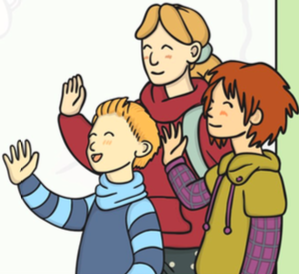 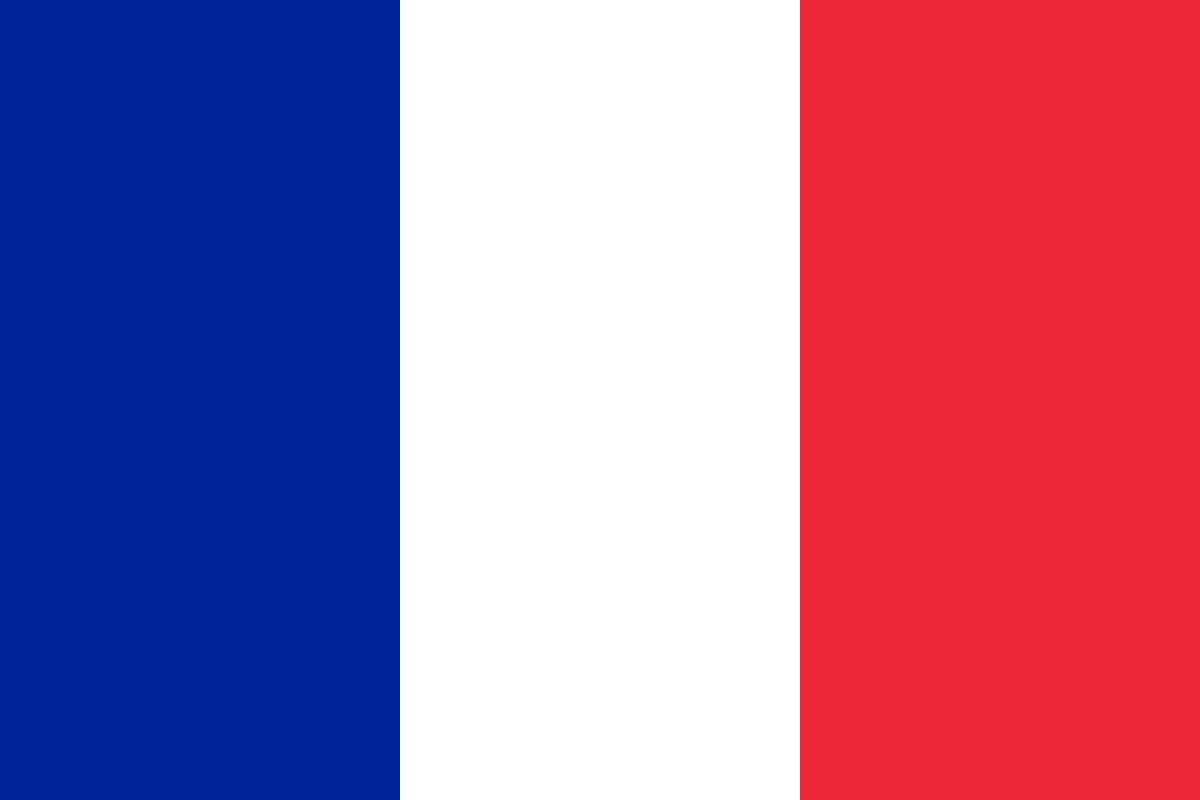 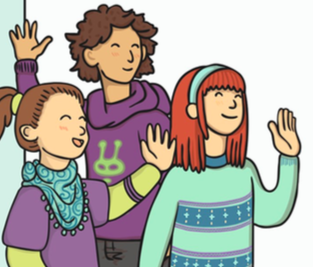 Our Endpoint